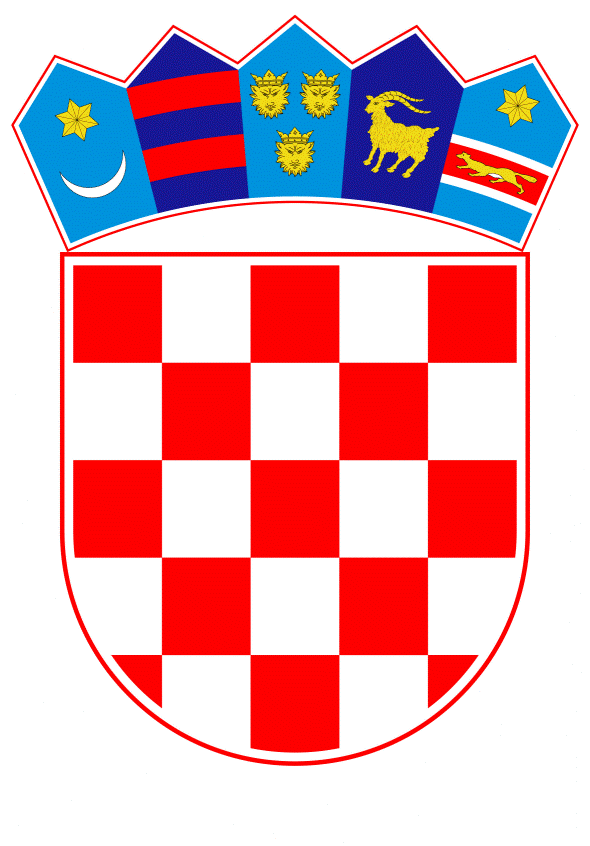 VLADA REPUBLIKE HRVATSKEZagreb, 21. listopada 2021.______________________________________________________________________________________________________________________________________________________________________________________________________________________________PrijedlogNa temelju članka 31. stavka 3. Zakona o Vladi Republike Hrvatske („Narodne novine“, br. 150/11., 119/14., 93/16. i 116/18.) i točaka II. i III. Odluke o kriterijima i postupku za prihvaćanje pokroviteljstva Vlade Republike Hrvatske („Narodne novine“, broj 44/16.), Vlada Republike Hrvatske je na sjednici održanoj __________ 2021. donijelaZ A K L J U Č A K		Vlada Republike Hrvatske prihvaća pokroviteljstvo nad izložbom „Žrtva Vukovara 1991.“, u povodu obilježavanja 30. obljetnice početka Domovinskog rata, Bitke za Vukovar i žrtve Vukovara kao simbola stradanja, sukladno zamolbi Hrvatskog društva likovnih umjetnika.KLASA:	URBROJ:	Zagreb,		PREDSJEDNIK	mr. sc. Andrej PlenkovićO B R A Z L O Ž E N J EMinistarstvo hrvatskih branitelja u suradnji s Hrvatskim društvom likovnih umjetnika provelo je međunarodni natječaj za vizualne umjetnosti na temu „Žrtva Vukovara 1991“ objavljen 2. ožujka 2020. Cilj tog natječaja bio je da, polazeći od kulture sjećanja i simbolike ratnog stradanja Vukovara, otvori dijalog sa suvremenom umjetničkom praksom i generira umjetnička djela koja će ostati upisana u kolektivno sjećanje. Natječajem je bio predviđen odabir četiri nova umjetnička djela za izlaganje na izložbi u lipnju 2020. u Zagrebu, prigodom predsjedanja Republike Hrvatske Vijećem Europske unije. Natječaj je bio otvoren za profesionalne umjetnike koji su državljani zemalja članica EU, a koji djeluju u području vizualnih umjetnosti. Zbog pandemije bolesti COVID-19 natječaj je obustavljen u travnju 2020., a nastavljen je u svibnju 2021.  S obzirom na 30. obljetnicu početka Domovinskog rata, Bitke za Vukovar i žrtve Vukovara kao simbola stradanja Republike Hrvatske i njezinih građana kao mjesto održavanja izložbe predložena je Nacionalna sveučilišna knjižnica u Zagrebu.Odluku o odabiru donio je ocjenjivački sud od sedam članova koji je pregledao i prodiskutirao 43 natječajna prijedloga te jednoglasno ocijenio da se za izložbu odabiru četiri jednakovrijedna rada: -	Ida Blažičko i Alex Brajković, A-létheia – zvučno prostorna instalacija-	Vjeran Hrpka, Vukovar in situ - fotografija-	Vladimir Novak, Slušatelj – prostorna instalacija-	Stjepan Šandrk, Fragmenti – slika.Slijedom navedenog, a s obzirom na cjelokupnu važnost događaja kao i na obilježavanje 30. obljetnice stradanja Vukovara, Hrvatsko društvo likovnih umjetnika uputilo je zamolbu o prihvaćanju pokroviteljstva te se predlaže da Vlada Republike Hrvatske prihvati pokroviteljstvo nad navedenom izložbom.Predlagatelj:Ministarstvo hrvatskih braniteljaPredmet:Prijedlog za prihvaćanje pokroviteljstva Vlade Republike Hrvatske nad izložbom „Žrtva Vukovara 1991.“, u povodu obilježavanja 30. obljetnice početka Domovinskog rata, Bitke za Vukovar i žrtve Vukovara kao simbola stradanja